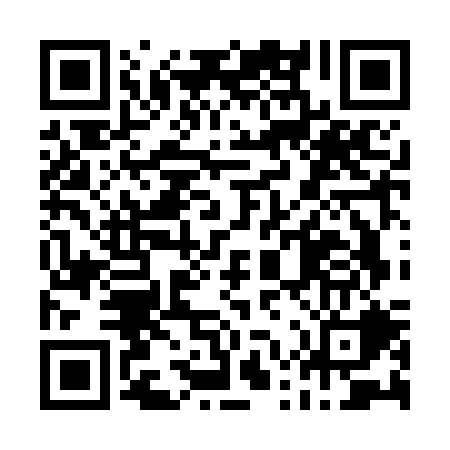 Prayer times for Loire-les-Marais, FranceWed 1 May 2024 - Fri 31 May 2024High Latitude Method: Angle Based RulePrayer Calculation Method: Islamic Organisations Union of FranceAsar Calculation Method: ShafiPrayer times provided by https://www.salahtimes.comDateDayFajrSunriseDhuhrAsrMaghribIsha1Wed5:366:502:015:589:1210:272Thu5:346:492:015:599:1310:293Fri5:326:472:015:599:1510:304Sat5:306:462:006:009:1610:325Sun5:286:442:006:009:1710:346Mon5:266:432:006:009:1910:357Tue5:256:412:006:019:2010:378Wed5:236:402:006:019:2110:399Thu5:216:392:006:029:2210:4010Fri5:196:372:006:029:2410:4211Sat5:186:362:006:039:2510:4412Sun5:166:352:006:039:2610:4513Mon5:146:342:006:039:2710:4714Tue5:136:322:006:049:2810:4815Wed5:116:312:006:049:3010:5016Thu5:096:302:006:059:3110:5217Fri5:086:292:006:059:3210:5318Sat5:066:282:006:069:3310:5519Sun5:056:272:006:069:3410:5620Mon5:046:262:006:069:3510:5821Tue5:026:252:006:079:3610:5922Wed5:016:242:006:079:3811:0123Thu4:596:232:016:089:3911:0224Fri4:586:222:016:089:4011:0425Sat4:576:212:016:089:4111:0526Sun4:566:202:016:099:4211:0727Mon4:556:202:016:099:4311:0828Tue4:536:192:016:109:4411:0929Wed4:526:182:016:109:4511:1130Thu4:516:182:016:109:4611:1231Fri4:506:172:026:119:4611:13